Wir produzieren eine Live-Wissenssendung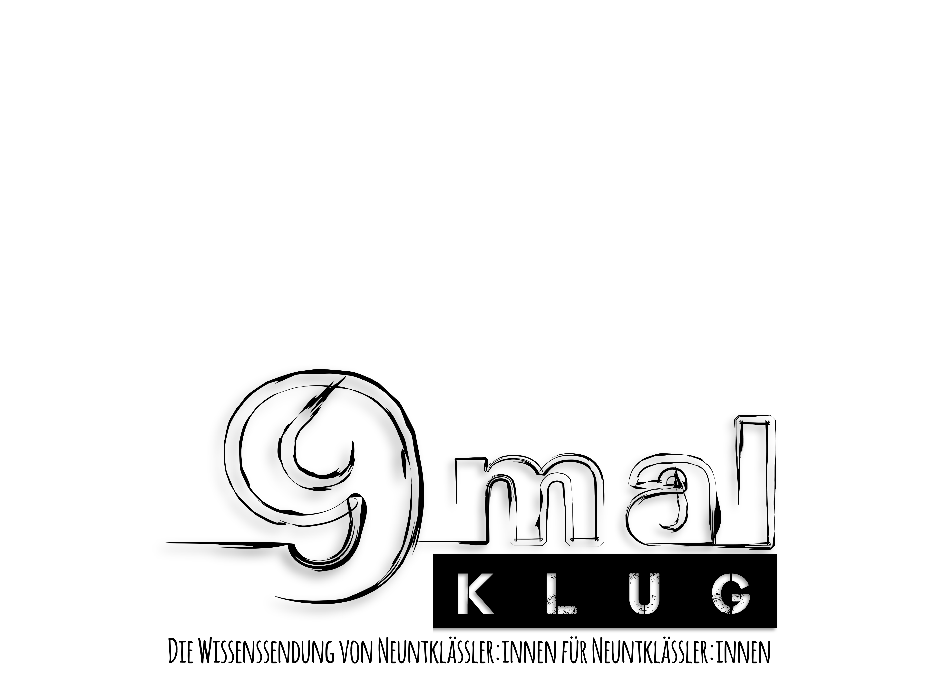 Vereinbarungen & BewertungskriterienZiel: Live-Vorführung einer Wissenssendung nach dem Vorbild von MaithinkX, in der wissenschaftliche Inhalte anschaulich aufbereitet werden und die eine "Take-Home-Message" für die Zuschauer:innen bereithält.Take-Home-Message = Kernaussage der Sendung => Das, was unbedingt bei den Zuschauer:innen hängen bleiben soll/was sie von der Sendung weitererzählen solltenRahmenbedingungenBewertungskriterienDa eine Sendung für das Publikum gemacht wird, wird es im Anschluss an jede Sendung eine Zuschauer:innenbefragung geben. Deren Urteil wird in die Kategorien "Moderation", "Unterhaltungswert" und "Einbeziehung des Publikums" einfließen. Extremwertabstimmungen werden gestrichen, um parteiische Urteile zu verhindern.Worüber sich die Gruppen verständigen müssenWie teilt ihr euch die Arbeit auf?Variante a) Universalist:innen: Alle machen alles, jeder wird also auch einen sichtbaren Moderationsanteil haben und die Bewertung kann auf Basis des Gesamteindrucks der Sendung und des jeweiligen Moderationsteils erfolgen.Variante b) Expert:innen im Fachbereich: Bei euch ist die Arbeit nach Tätigkeitsfeldern aufgeteilt, so machen z.B. zwei Personen die Redaktion/Recherche, zwei Personen für die Visual Effects, zwei Moderator:innen Im Anschluss an euren Vortrag gibt jede:r von euch ein Statement zur gerechten Verteilung des Arbeitsaufwands ab. Ich bitte euch, das so objektiv wie möglich und ohne Absprache zu tun.Präsentationszeit5 Minuten je GruppenmitgliedMaximale Überschreitung%Einreichungstermin für die Präsentationensiehe AbspracheZeitpunkt der Präsentationsiehe AbspracheGenauer Präsentationsterminwird ausgelostInformationsgehalt%Gliederung, Struktur und Orientierung%Anschauliche Aufbereitung der Inhalte%Moderation%Unterhaltungswert%Einbeziehung des Publikums%Abspann mit Quellenangaben (sortiert nach Bild- und Informationsquellen; echte URLs, keine Google-Links) %